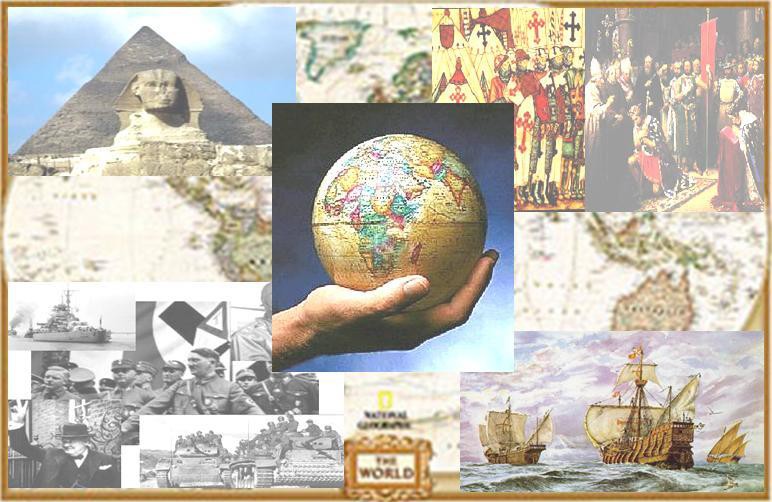 ÁMBITO SOCIALMÓDULO 3.Tareas a presentar en la 1ª Evaluación.Fecha límite: 22/octubre/2018Social3@cepaantoniogala.esALUMNO/A:CENTRO/AULA:UTORES: COORDINADORES:José Luis Ríos Aroca Benito Samaniego Conde EQUIPO:Ana Isabel Fernández Sierra Inmaculada Guirado LaraMaría Eugenia Gutiérrez FernándezAntonia López MartínezIsabel Martínez SoriaTEMA 1: LA CRISIS DEL ANTIGUO RÉGIMEN Y LA ESPAÑA DEL SIGLO XVIII.Señala las principales características del Antiguo Régimen:Define Ilustración y enumera sus principales características.Explica los principios del liberalismo económico.4. Verdadero o falso. Corrige las afirmaciones falsas. - El Despotismo Ilustrado es la etapa final del Absolutismo. - En el liberalismo la agricultura es el sector más importante. - Locke desarrolló su pensamiento mayoritariamente en el siglo XVIII. - La Enciclopedia fue la gran obra de la Ilustración.- Montesquieu y Rousseau fueron los protagonistas de la Enciclopedia.- El Rococó fue un movimiento artístico basado en la sobriedad y en las líneas rectas.- Algunos personajes ilustrados fueron Voltaire, Rousseau y Galatier.- El deísmo fue una corriente de pensamiento económico.¿Qué fue la Guerra de Sucesión? Explica sus causas, su desarrollo y sus consecuencias.Señala las principales reformas de Carlos III.Define:Enciclopedia:Fisiocracia:Despotismo Ilustrado:Arte rococó:Arte neoclásico:Decretos de Nueva Planta:Ley sálica:TEMA 2: LA REVOLUCIÓN INDUSTRIAL.Mira esta tabla comparativa y analiza como afectó la revolución de los transportes:¿Qué se deduce de estos gráficos?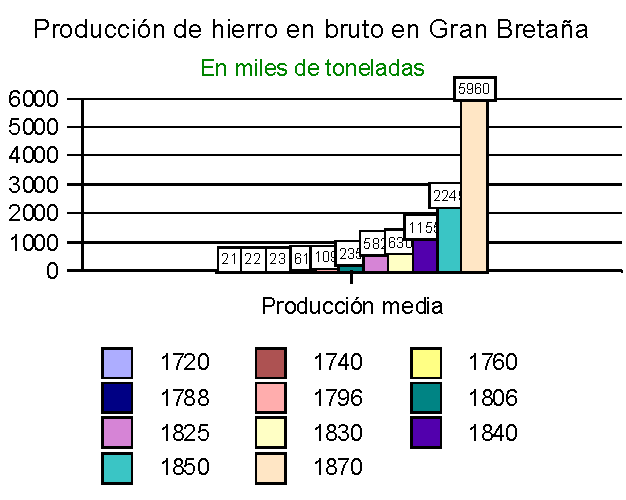 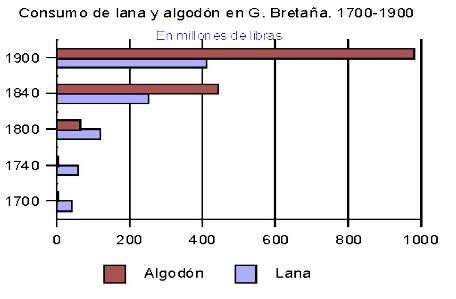 MÓDULO 3 - ÁmbitoSocial.BLOQUE7.Completa este cuadro de las Revoluciones Industriales.4. Define:Sistema Norfolk:Marxismo:Anarquismo:5. Señala el país donde primero se va a desarrollar la Revolución Industrial.a. Bélgicab. Gran Bretañac. Francia6. Dentro de la nueva sociedad de clases, indica quién ocupaba el escalón más bajo.a. El proletariadob. Los funcionariosc. La burguesía7. La Revolución Industrial comienza a finales del siglo….  a. XVII b. XVIII c. XIX8. Señala al introductor de la máquina de vapor en los barcos.a. George Stephensonb. Robert Fultonc. Abraham DarbyTEMA 3: LA ERA DE LAS REVOLUCIONES LIBERALES.Enumera y explica brevemente los principios del liberalismo,¿A qué potencia pertenecían las Trece Colonias norteamericanas?¿Qué suceso se inició en 1775? ¿Cuáles fueron las causas para que se produjera este suceso?¿Cómo se resuelve este suceso?¿Qué potencias europeas apoyarán esta independencia y por qué?5. Las principales etapas de la Revolución francesa fueron…a. Asamblea Constituyente, Asamblea Legislativa, Convención Girondina, Convención                      Jacobina y Directorio.b. Asamblea Constituyente, Imperio y Convención.c. Asamblea Constituyente, Asamblea Legislativa, Convención, Directorio y Consulado.6. ¿Qué partido toma el poder en Francia en 1793? ¿Quién era su líder? ¿Con qué nombre se conoce a este periodo? ¿Por qué?¿Cómo terminó este periodo?7. ¿Qué rey reinaba en Francia cuando comenzó la Revolución Francesa?a. Luis XIVb. Luis XVc. Luis XVI8. Mira este mapa de la Europa napoleónica y contesta a estas preguntas: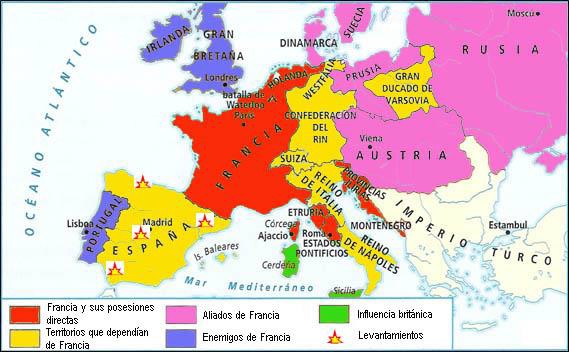 ¿Qué territories fueron anexionados por Napoleón a la Francia Imperial?¿Cuáles eran los Estados satélites bajo influencia directa de Francia?¿Cuáles eran los aliados?¿Y los adversarios?¿Cuándo y dónde fue derrotado Napoleón?¿En qué Congreso y cuando se reunieron las potencias vencedoras de Napoleón?¿Qué cuatro objetivos perseguía este Congreso?¿Qué fueron la Triple Alianza y la Cuádruple Alianza?Organiza los siguientes acontecimientos en la tabla sobre las revoluciones liberales.Independencia de BélgicaOleada revolucionaria en Prusia, estados italianos, Austria, Hungría y la Confederación GermánicaSubida al trono de Luis Felipe de Orleans en FranciaInstauración de la II República FrancesaTriunfo del pronunciamiento de Riego en EspañaIndependencia de Grecia14. Señala ¿qué clase dominante protagonizó las revoluciones liberales.a. Noblezab. Cleroc. BurguesíaEconomíaSociedadMonarquíaDiligenciaTrenLiverpool-Manchester              4h            1h y 45m DiligenciaTrenParis-Estrasburgo47h8h y 50mCarroTrenCruzar EE.UU.180 días7 díasPrecio del trayecto en Francia (en céntimos)Precio del trayecto en Francia (en céntimos)Precio del trayecto en Francia (en céntimos)184118701km126Primera RevoluciónSegunda RevoluciónFechaPaíses protagonistasFuentes de energíaInventos importantesSectores industrialesOLEADA REVOLUCIONARIAACONTECIMIENTOS182018301848